令和　　年　　月　　日独立行政法人国立青少年教育振興機構国立乗鞍青少年交流の家　　所　長　殿キャンセル理由書団体名：					代表者：					利用予定日：　　　年　　月　　日（　　）　～　　　年　　月　　日（　　）　　　泊　　　日利用予定人数：			　人担当者名：			　　連絡先：TEL			　　　　　FAX			　　　　【キャンセル理由】※送付状なしで送付ください。※FAXまたはメールにて送付ください。※交流の家からの返信をもって、受信確認となります。（提出後3日以内に返信のない場合は、お手数ですが事業推進係までご連絡ください。）―――――—―――――――――以下交流の家職員記入欄――――—――――――――――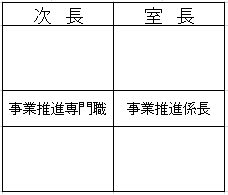 事業推進係担当者印